基本信息基本信息 更新时间：2024-04-17 11:14  更新时间：2024-04-17 11:14  更新时间：2024-04-17 11:14  更新时间：2024-04-17 11:14 姓    名姓    名牧通用户9019牧通用户9019年    龄42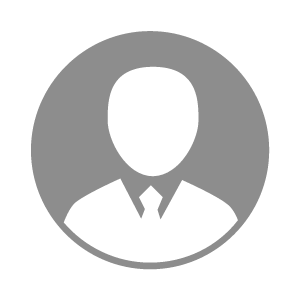 电    话电    话下载后可见下载后可见毕业院校南阳农业学校邮    箱邮    箱下载后可见下载后可见学    历大专住    址住    址河南省南阳市宛城区溧河乡龙都花园河南省南阳市宛城区溧河乡龙都花园期望月薪10000-20000求职意向求职意向畜牧场场长,技术场长畜牧场场长,技术场长畜牧场场长,技术场长畜牧场场长,技术场长期望地区期望地区河南省/南阳市河南省/南阳市河南省/南阳市河南省/南阳市教育经历教育经历就读学校：郑州牧业高等专科学校 就读学校：郑州牧业高等专科学校 就读学校：郑州牧业高等专科学校 就读学校：郑州牧业高等专科学校 就读学校：郑州牧业高等专科学校 就读学校：郑州牧业高等专科学校 就读学校：郑州牧业高等专科学校 工作经历工作经历工作单位：东方希望 工作单位：东方希望 工作单位：东方希望 工作单位：东方希望 工作单位：东方希望 工作单位：东方希望 工作单位：东方希望 自我评价自我评价平铺猪舍五年繁殖场长，楼房猪舍二年繁殖场长，善于开拓新场，有充满激情的工作态度，具有良好的团队精神，诚服接受上级安排工作任务，人才培养体系成熟，熟练应用office等常用办公软件。
业绩：断奶成本在260元左右，仔猪出生成本135元左右 ，21天校正末重6.5公斤左右，断奶数12.8。
希望能成为贵公司的一员，为公司效力！平铺猪舍五年繁殖场长，楼房猪舍二年繁殖场长，善于开拓新场，有充满激情的工作态度，具有良好的团队精神，诚服接受上级安排工作任务，人才培养体系成熟，熟练应用office等常用办公软件。
业绩：断奶成本在260元左右，仔猪出生成本135元左右 ，21天校正末重6.5公斤左右，断奶数12.8。
希望能成为贵公司的一员，为公司效力！平铺猪舍五年繁殖场长，楼房猪舍二年繁殖场长，善于开拓新场，有充满激情的工作态度，具有良好的团队精神，诚服接受上级安排工作任务，人才培养体系成熟，熟练应用office等常用办公软件。
业绩：断奶成本在260元左右，仔猪出生成本135元左右 ，21天校正末重6.5公斤左右，断奶数12.8。
希望能成为贵公司的一员，为公司效力！平铺猪舍五年繁殖场长，楼房猪舍二年繁殖场长，善于开拓新场，有充满激情的工作态度，具有良好的团队精神，诚服接受上级安排工作任务，人才培养体系成熟，熟练应用office等常用办公软件。
业绩：断奶成本在260元左右，仔猪出生成本135元左右 ，21天校正末重6.5公斤左右，断奶数12.8。
希望能成为贵公司的一员，为公司效力！平铺猪舍五年繁殖场长，楼房猪舍二年繁殖场长，善于开拓新场，有充满激情的工作态度，具有良好的团队精神，诚服接受上级安排工作任务，人才培养体系成熟，熟练应用office等常用办公软件。
业绩：断奶成本在260元左右，仔猪出生成本135元左右 ，21天校正末重6.5公斤左右，断奶数12.8。
希望能成为贵公司的一员，为公司效力！平铺猪舍五年繁殖场长，楼房猪舍二年繁殖场长，善于开拓新场，有充满激情的工作态度，具有良好的团队精神，诚服接受上级安排工作任务，人才培养体系成熟，熟练应用office等常用办公软件。
业绩：断奶成本在260元左右，仔猪出生成本135元左右 ，21天校正末重6.5公斤左右，断奶数12.8。
希望能成为贵公司的一员，为公司效力！平铺猪舍五年繁殖场长，楼房猪舍二年繁殖场长，善于开拓新场，有充满激情的工作态度，具有良好的团队精神，诚服接受上级安排工作任务，人才培养体系成熟，熟练应用office等常用办公软件。
业绩：断奶成本在260元左右，仔猪出生成本135元左右 ，21天校正末重6.5公斤左右，断奶数12.8。
希望能成为贵公司的一员，为公司效力！其他特长其他特长